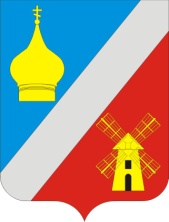 РОССИЙСКАЯ ФЕДЕРАЦИЯРОСТОВСКАЯ ОБЛАСТЬ НЕКЛИНОВСКИЙ РАЙОНАДМИНИСТРАЦИЯ ФЁДОРОВСКОГО СЕЛЬСКОГО ПОСЕЛЕНИЯПОСТАНОВЛЕНИЕот 01 августа 2016 г.                     с. Федоровка                                          № 99В соответствии со ст.ст.39.8, 39.11, 39.12., Земельного Кодекса РФ, руководствуясь Решением собрания депутатов Федоровского сельского поселения №113 от 21.05.2015 года «О предоставлении полномочий Главе Федоровского сельского поселения» на управление и распоряжение земельными участками и иной недвижимостью», Администрация Федоровского сельского поселения  п о с т а н о в л я е т:1.	Специалисту Администрации Федоровского сельского поселения  обеспечить:1.1.	проведение торгов в форме открытого аукциона по продаже права на заключение договора аренды земельного участка, категория земель - (земли сельскохозяйственного назначения), кадастровый номер 61:26:0600002:690, площадью 18000 кв.м., расположенный по адресу: Ростовская область, Неклиновский район, юго-восточнее с. Ефремовка, разрешенное использование: для сельскохозяйственного назначения (выпас скота и сенокошение), сроком на 3(три) года, начальная цена годовой арендной платы земельного участка – 5700 (пять тысяч семьсот) рублей, размер задатка 100 % – 5700,00 рублей, шаг аукциона 3% - 171,00 рубля; 	 1.2.	Извещение о проведении аукциона разместить в печатном издании – газете «Приазовская степь», на официальном сайте Российской Федерации в информационно-телекоммуникационной сети «Интернет» для размещения информации о проведении торгов, определенном Правительством Российской Федерации www.//torgi.gov.ru/   официальном сайте Федоровского сельского поселения согласно п. 1.1 настоящего постановления. 	2.	Контроль за выполнением настоящего постановления оставляю за собой.Глава Федоровскогосельского поселения			                                          В.Н. Гринченко О проведении торгов в форме открытого аукциона по продаже права на заключение договора аренды земельного участка, расположенного по адресу: Ростовская область, Неклиновский район, юго-восточнее с. Ефремовка